Településképi rendelet módosításának leírásaA Csongrád-Bokros, Gyójai utca 2. szám alatti 10076 helyrajzi számú telken található épületegyüttes helyi védelem alá helyezéséről döntött a Képviselő-testület a 133/2020. (XII. 07. ) önkormányzati határozatával. Csongrád Város településkép védelméről szóló 1/2018 (II. 13.) számú (a továbbiakban: TKR) önkormányzati rendeletének 2. számú, a Helyi egyedi védelem alatt álló épületek jegyzékében a fenti épületegyüttes nem szerepel, mint helyi egyedi védettségű épület.Ezért a TKR módosítása szükséges a védelem alá helyezésrőlA TKR előírása szerint a 7. § (1) A helyi védelem alá helyezésről, vagy annak megszűntetéséről a Képviselő-testület dönt. (2) Helyi védetté nyilvánítást vagy annak megszüntetését bármely természetes vagy jogi  személy kezdeményezheti a Csongrádi Polgármesteri Hivatal Mérnöki és Városüzemeltetési Csoporthoz (a továbbiakban: Mérnöki Csoport) benyújtott írásos javaslatával. Védetté nyilvánítási eljárás hivatalból is indulhat.(3) A javaslatnak tartalmaznia kell: a) a kezdeményező nevét, lakcímét/székhelyét,b) a védelemre javasolt érték pontos megnevezését,c) a védelemre javasolt érték pontos elhelyezkedését (utca, házszám, helyrajzi szám), területi javaslat esetén egyértelmű körülhatárolását, helyszínrajzi elhelyezkedésétd) a védelemre javasolt érték leírását, bemutatását, történeti leírását, egyedi érték esetén rendeltetését és használati módját,e) a védelem indokolását,f) a védelemre javasolt értéket megjelenítő fotódokumentációt,g) értékvizsgálatot ésh) a védelem megszüntetésére vonatkozó javaslat esetén az a), b), c), d), f) és g) pontokban foglaltakat, valamint a megszüntetés részletes indokolását.helyszínrajz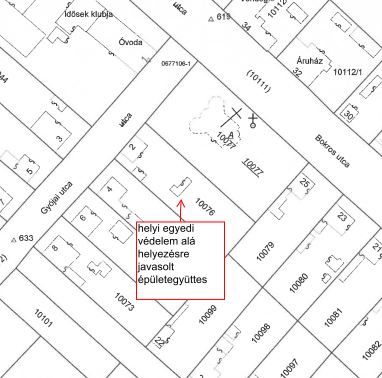 fotódokumentációFőépület utcafrontról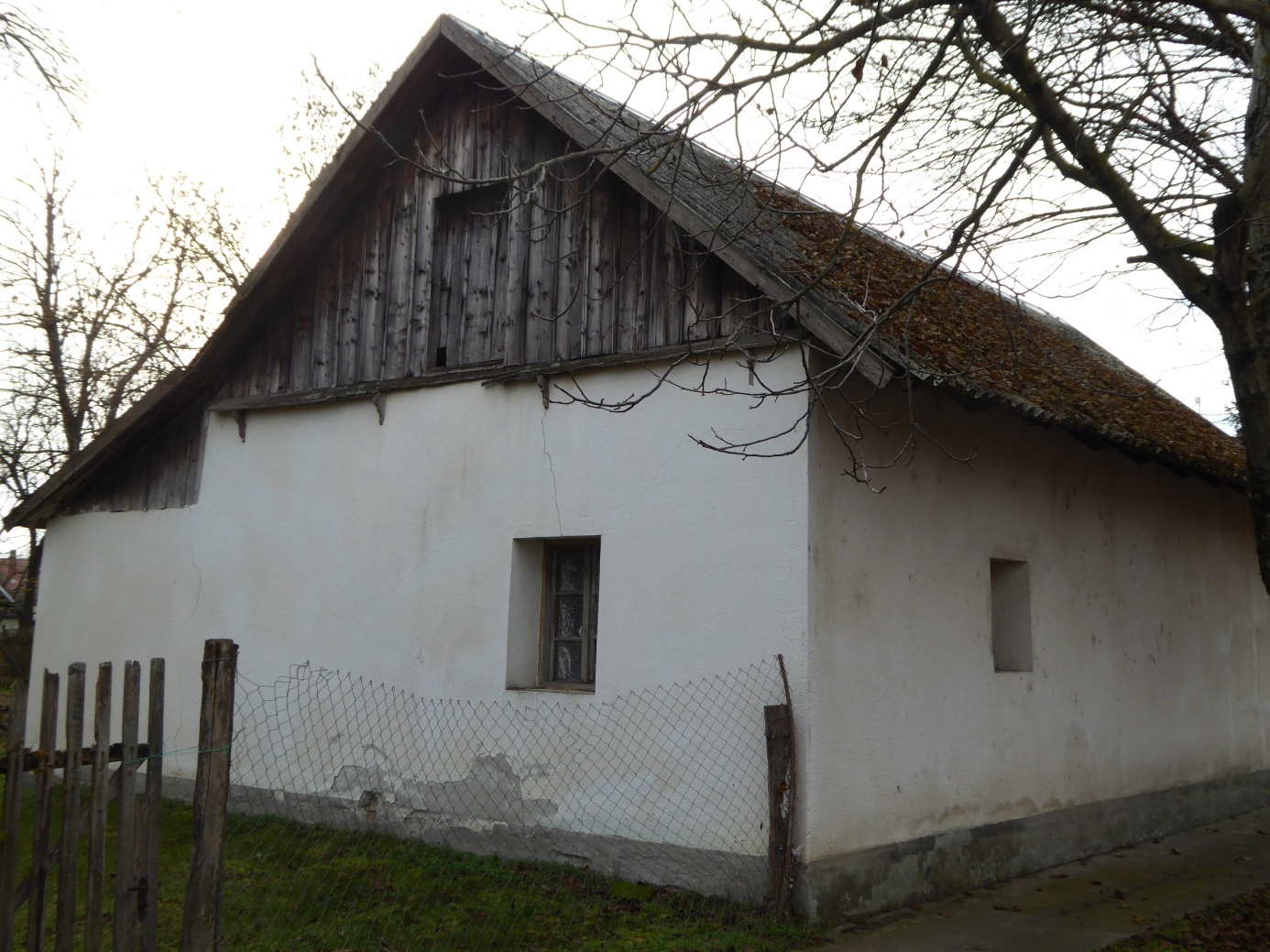 Főépület és a boroskamra épülete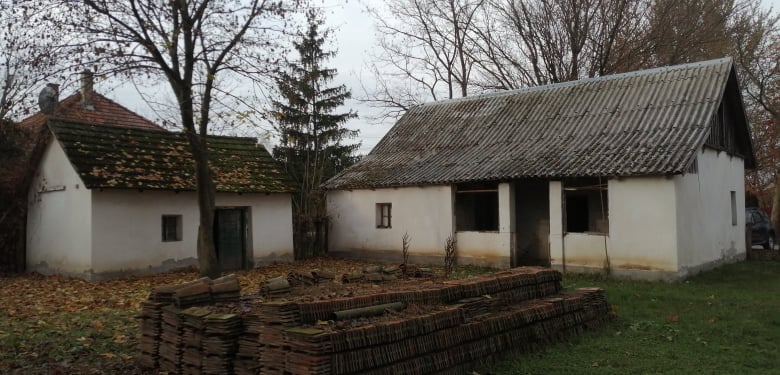 Gazdasági épület / istálló kocsiszínnel/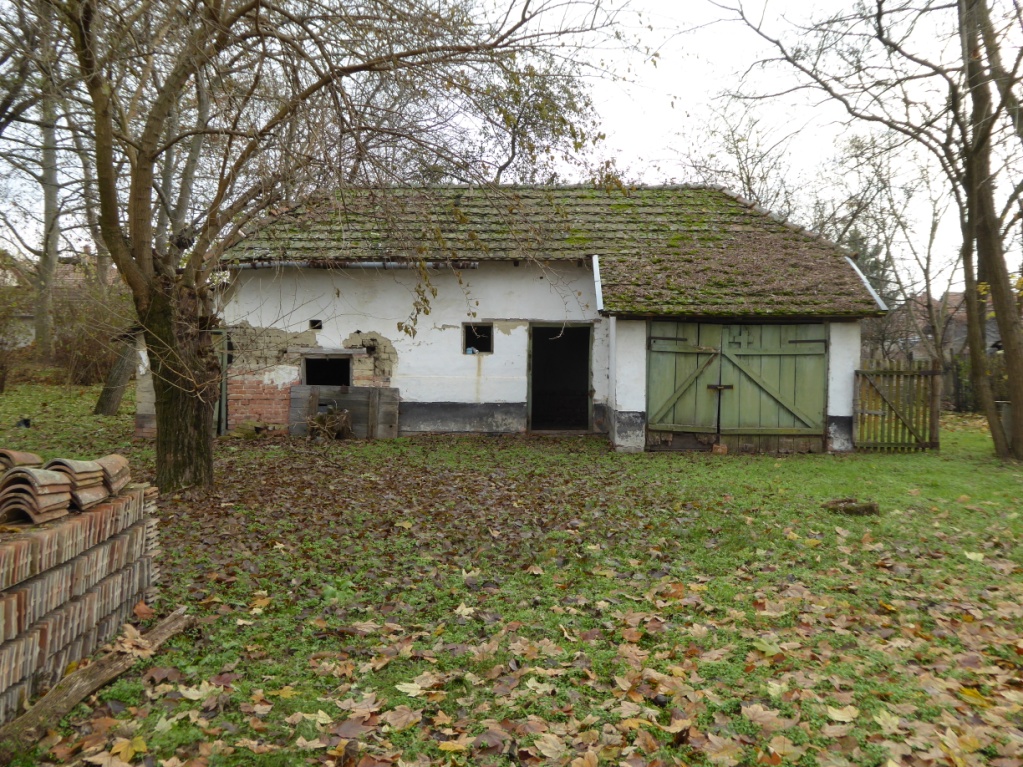 Boroskamra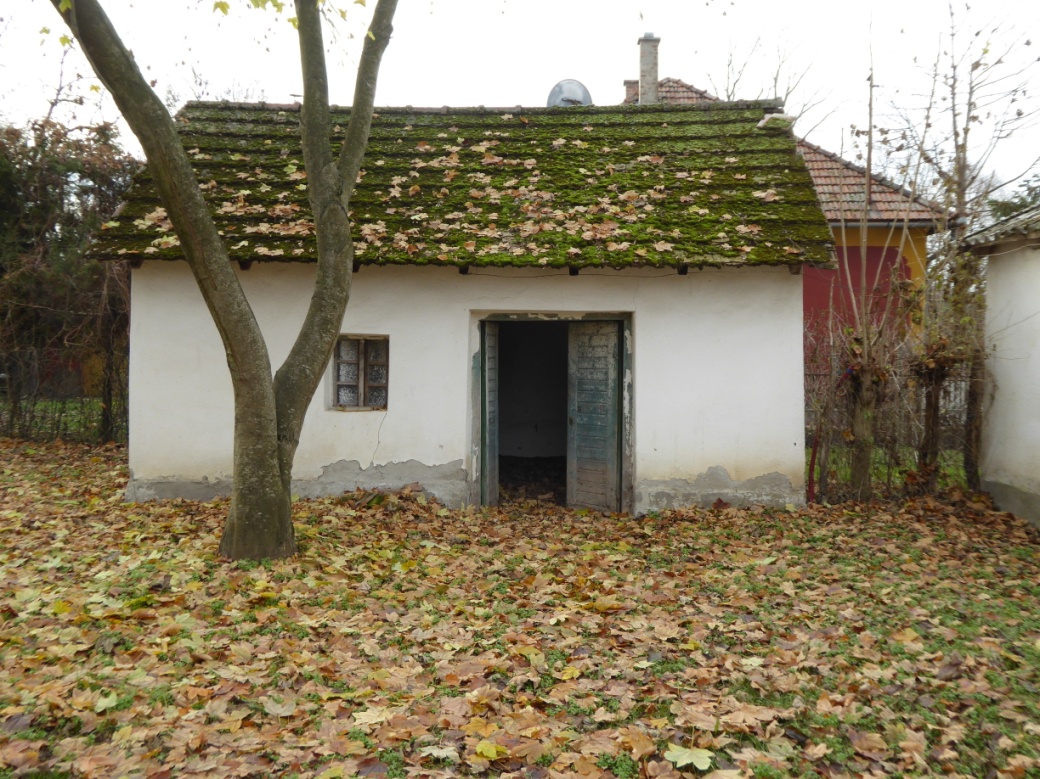 Tisztaszoba szögletes kemencével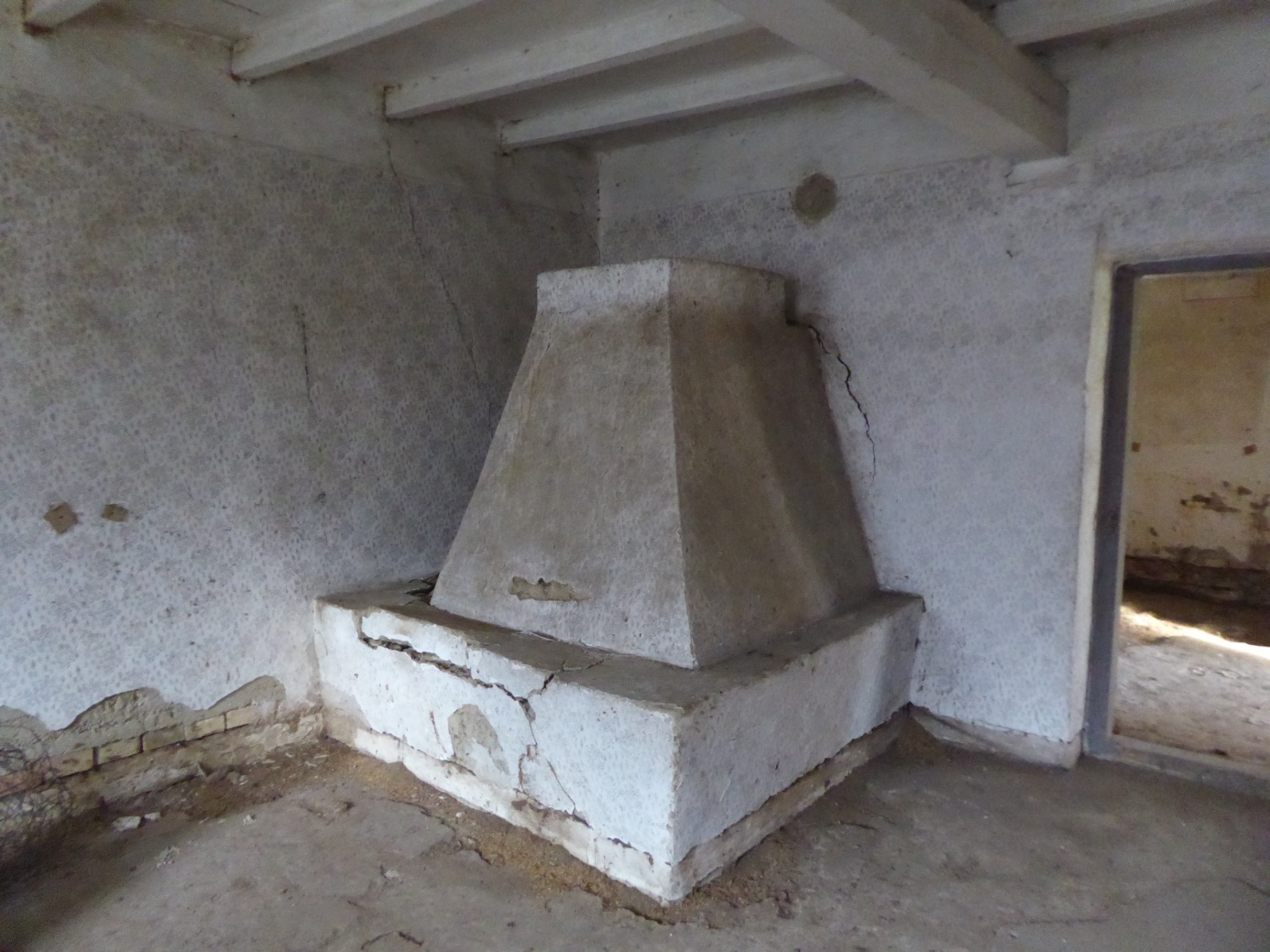 A TKR szerint a javaslati dokumentációnak tartalmaznia kell a védelemre javasolt érték leírását, bemutatását, történeti leírását, egyedi érték esetén rendeltetését és használati módját,valamint a védelem indokolását.A bokrosi tájház céljára kialakított épületegyüttes leírásaAz épületegyüttes Csongrád Bokros nevű városrészében, a Gyójai utcában található, közvetlenül a Szent László templom mellett. A lakóház két helyiséges (szoba+konyha) elrendezésű, beépített tornáccal, melynek hátsó része kamraként, első fele pedig nyári konyhaként funkcionált. A szobában szögletes kemence található, ami a helyiség falával megegyező hengerelt mintával borított. Az épülethez egy boroskamra illetve egy ól vagy istálló kapcsolódik kocsiszínnel. Az 1880-as évek elején készült kataszteri térképen a 9330-as helyrajzi számmal jelzett földparcellán még nem szerepel, amiből az 1890-es évek végén a kápolna számára adományozott a terület akkori birtokosa 600 négyszögölet. Az épületben az 1960-as évek közepéig Gál Lajos és felesége, Bakó Mária lakott, majd haláluk után az ingatlan az örökösök tulajdonába került. 1949 előtt az épületegyüttes egy tanyai gazdaság központja volt, elsősorban a szőlő- és a gyümölcstermesztés jelentette a fő profilt. A kadarkából szűrt bort a Kaszanitzky család tagjai vásárolták fel, a gyümölcsfák termését pedig Csongrádon kofáknak értékesítették. Gál Lajos és Bakó Mária egyik unokája, az 1932-es születésű Csányi István elmondása szerint 1927-ben már biztosan állt a tanya, amikor a szülei házasságot kötöttek. Nagyszülei az 1910-es években házasodtak össze, akkor kerülhettek Bokrosra. A lakóépület az 1940-es évek elején olyan mértékben felvizesedett, hogy a kápolnához és más közeli építményekhez hasonlóan összedőlt.  A Gál család évekig a boroskamrában élte mindennapjait, majd újjáépítették házukat immáron égetett tégla alappal és bitumenes lemezszigeteléssel. Ennek dátuma nem ismert, talán az 1940-es évek második felében történt. Minden bizonnyal az előző épületből származnak a nyílászárók, amelyeket felhasználtak az újjáépítés során. A tanyaközség kialakítása során a tanyához tartozó terület jelentős részét (1628 négyszögölből 1318 négyszögölet) az illetékes hatóságok kisajátították, építési telkekké alakították. Ennek eredményeként a külterületi gazdasági telephely belterületi lakóházzá vált, szomszédságában pedig típustervek alapján sorra épültek a sátortetős kockaházak. IndoklásaA helyi védettség alá helyezést indokolja az a körülmény, hogy az épületegyüttes tájházzá alakításával a Csongrád környéki tanyák egyik jellegzetes darabját sikerülne megmenteni az utókor számára, amely kellőképpen illusztrálja azt a folyamatot, ahogyan a szóban forgó terület benépesedett. Az épületegyüttes a kétosztatú lakóházzal egy kisparaszti gazdaságot reprezentál, ahol a fő termelési ágazatot a szőlő és a gyümölcs jelentette. Szép példája a filoxéravész hatására a Duna-Tisza köze homokkal borított térségein kialakult belterjes tanyai gazdaságoknak, amelyek a korábban legelőként hasznosított határrészeken létesültek. Az immunis homoktalajok az Észak-Amerikából behurcolt kártevő elterjedését követően felértékelődtek, széleskörű szőlőtelepítési mozgalomnak biztosítva ezzel lehetőséget. A lakóház külön érdekessége, hogy az 1940-es évek elején jelentkező belvizes időszakot követően olyan építészeti megoldásokkal épült újjá, amelyek megakadályozták az építmény állagának romlását.A védelemre javasolt érték történeti bemutatásának leírására Dr. Mód László néprajzkutatót kértük fel. Szeged, 2020. november 18.Melléklet: Emlékeztető a magyarországi Tájházak Központi Igazgatóságának ( MTKI) bokrosi tájházi helyszínbejárásról 